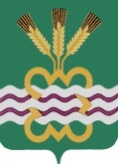 РОССИЙСКАЯ  ФЕДЕРАЦИЯСВЕРДЛОВСКАЯ  ОБЛАСТЬДУМА  КАМЕНСКОГО  ГОРОДСКОГО  ОКРУГА ШЕСТОЙ  СОЗЫВДвенадцатое  заседание  РЕШЕНИЕ  № 199         15 февраля 2018 года Об  утверждении  Положения о порядке формирования, ведения и обязательного опубликования перечня муниципального имущества, предназначенного для предоставления во владение и (или) в пользование субъектам  малого и среднего предпринимательства на территории  муниципального образования «Каменский  городской  округ»Принимая во внимание методические рекомендации по оказанию имущественной поддержки субъектам малого и среднего предпринимательства и организациям, образующим инфраструктуру поддержки субъектов малого и среднего предпринимательства, разработанные в соответствии с распоряжением Правительства Российской Федерации от 31.01.2017 года № 147-р «Об утверждении Целевой модели «Поддержка малого и среднего предпринимательства»,  в целях совершенствования поддержки малого и среднего предпринимательства на территории муниципального образования «Каменский городской округ», руководствуясь  Федеральным  законом от  06.10.2003 года № 131–ФЗ «Об  общих  принципах организации  местного  самоуправления  в  Российской  Федерации», Федеральным  законом от 24.07.2007 года № 209-ФЗ «О развитии малого и среднего предпринимательства в Российской Федерации», Федеральным законом от 22 июля 2007 года № 159-ФЗ «Об особенностях отчуждения недвижимого имущества, находящегося в собственности субъектов Российской Федерации или муниципальной собственности и арендуемого субъектами малого и среднего предпринимательства, и о внесении изменений в отдельные законодательные акты Российской Федерации», Положением о порядке управления и распоряжения муниципальным имуществом муниципального образования «Каменский городской округ», утвержденным Решением Думы Каменского городского округа от 25.02.2010 года № 240 (в редакции от 21.09.2017 года № 140), Уставом муниципального образования «Каменский городской округ», Дума Каменского городского округаР Е Ш И Л А:1.Утвердить Положение о порядке формирования, ведения и обязательного опубликования перечня муниципального имущества, предназначенного для предоставления во владение и (или) в пользование субъектам малого и среднего предпринимательства на территории муниципального  образования «Каменский  городской  округ» (прилагается).2.Опубликовать настоящее Решение в газете «Пламя» и разместить в сети Интернет на официальном сайте муниципального образования «Каменский городской округ» и на официальном сайте Думы муниципального образования «Каменский городской округ».3.Настоящее Решение вступает в силу с момента его официального опубликования.4.Решение Думы Каменского городского округа № 136 от 19.03.2009 года «Об утверждении Положения «О порядке формирования, ведения и обязательного опубликования перечня муниципального имущества, предназначенного для оказания имущественной поддержки субъектам  малого и среднего предпринимательства в Каменском городском округе» признать утратившим силу. 5.Контроль исполнения настоящего Решения возложить на постоянный Комитет Думы Каменского городского округа по экономической политике, бюджету и налогам (Г.Т. Лисицина).Председатель Думы Каменского городского округа                             В.И. ЧемезовГлава Каменского городского округа		                                  С.А. БелоусовУтвержденоРешением ДумыКаменского городского округаот 15.02.2018 г. № 199ПОЛОЖЕНИЕ О ПОРЯДКЕ ФОРМИРОВАНИЯ, ВЕДЕНИЯ И ОБЯЗАТЕЛЬНОГО ОПУБЛИКОВАНИЯ ПЕРЕЧНЯ МУНИЦИПАЛЬНОГО ИМУЩЕСТВА, ПРЕДНАЗНАЧЕННОГО ДЛЯ ПРЕДОСТАВЛЕНИЯ ВО ВЛАДЕНИЕ И (ИЛИ) В ПОЛЬЗОВАНИЕ СУБЪЕКТАМ  МАЛОГО И СРЕДНЕГО ПРЕДПРИНИМАТЕЛЬСТВА НА ТЕРРИТОРИИ  МУНИЦИПАЛЬНОГО ОБРАЗОВАНИЯ «КАМЕНСКИЙ  ГОРОДСКОЙ  ОКРУГ» Общие положения1.1 Настоящее Положение разработано в соответствии с Федеральным законом от 6 октября 2003 года № 131-ФЗ «Об общих принципах организации местного самоуправления в Российской Федерации»,  Федеральным законом от 24 июля 2007 года № 209-ФЗ «О развитии малого и среднего предпринимательства в Российской Федерации», Федеральным законом от 22 июля 2007 года № 159-ФЗ «Об особенностях отчуждения недвижимого имущества, находящегося в собственности субъектов Российской Федерации или муниципальной собственности и арендуемого субъектами малого и среднего предпринимательства, и о внесении изменений в отдельные законодательные акты Российской Федерации».1.2 Настоящее Положение разработано в целях:1)формирования имущественной базы, направляемой на оказание поддержки субъектов малого и среднего предпринимательства и организаций, образующих инфраструктуру поддержки субъектов малого и среднего предпринимательства;2)обеспечения благоприятных условий для развития в Каменском городском округе субъектов малого и среднего предпринимательства;3)обеспечения конкурентоспособности субъектов малого и среднего предпринимательства;4)оказания содействия субъектам малого и среднего предпринимательства в продвижении производимых ими товаров (работ, услуг), результатов интеллектуальной деятельности;5)увеличения количества субъектов малого и среднего предпринимательства в Каменском городском округе;6)обеспечения занятости населения;7)увеличения доли производимых субъектами малого и среднего предпринимательства товаров (работ, услуг) в объеме валового внутреннего продукта;8)увеличения доли уплаченных субъектами малого и среднего предпринимательства налогов в налоговых доходах бюджета Каменского городского округа;9)оказания имущественной поддержки субъектам малого и среднего предпринимательства на территории Каменского городского округа.1.3 Настоящее Положение устанавливает порядок формирования, ведения, обязательного опубликования Перечня муниципального имущества, свободного от прав третьих лиц (за исключением имущественных прав субъектов малого и среднего предпринимательства), предназначенного для предоставления его во владение и (или) в пользование на долгосрочной основе (в том числе по льготным ставкам арендной платы) субъектам малого и среднего предпринимательства и организациям, образующим инфраструктуру поддержки субъектов малого и среднего предпринимательства (далее — Перечень). 1.4 Имущество, включенное в Перечень, может быть использовано только в целях предоставления его во владение и (или) в пользование (в том числе по льготным ставкам арендной платы) субъектам малого и среднего предпринимательства и организациям, образующим инфраструктуру поддержки субъектов малого и среднего предпринимательства, и не подлежит отчуждению в частную собственность, за исключением возмездного отчуждения такого имущества в собственность субъектов малого и среднего предпринимательства в соответствии с частью 2.1 статьи 9 Федерального закона от 22 июля 2008 года № 159-ФЗ «Об особенностях отчуждения недвижимого имущества, находящегося в государственной собственности субъектов Российской Федерации или в муниципальной собственности и арендуемого субъектами малого и среднего предпринимательства, и о внесении изменений в отдельные законодательные акты Российской Федерации».2. Формирование, ведение и опубликование Перечня2.1 Органом, уполномоченным на формирование, ведение и опубликование Перечня, является  отраслевой (функциональный) орган Администрации Каменского городского округа – Комитет по управлению муниципальным имуществом Администрации Каменского городского округа (далее – Комитет), который несет ответственность за достоверность содержащихся в Перечне сведений. 2.2 Проект перечня вносится на рассмотрение Координационного совета по инвестициям и развитию предпринимательства в Каменском городском округе (далее – координационный совет). Решение об утверждении перечня принимается не ранее чем через 30 (тридцать) дней со дня направления проекта перечня в координационный совет. При поступлении в указанный срок предложений координационного совета и наличии разногласий с высказанной им позицией, Комитет в течение 30 (тридцати) дней проводит согласительное совещание, информация о результатах которого в течение 3 (трех) дней размещается на официальном сайте муниципального  образования  «Каменский  городской  округ» в информационно – телекоммуникационной сети «Интернет».   2.3 Перечень муниципального имущества, свободного от прав третьих лиц (за исключением имущественных прав субъектов малого и среднего предпринимательства), утверждается Постановлением Главы Каменского городского округа, с ежегодным – до 1 ноября текущего года дополнением такого перечня муниципальным имуществом. Изменения, касающиеся характеристик имущества, включенного в Перечень, вносятся по мере необходимости и утверждаются Постановлением Главы Каменского городского округа. Дополнения к перечню так же вносятся на рассмотрение координационного совета и рассматриваются в порядке, установленном в п. 2.2 настоящего положения.   2.4 В Перечень включаются земельные участки, нежилые помещения, нежилые отдельно стоящие здания, строения, сооружения, оборудование, машины, механизмы, установки, инвентарь, инструменты, находящиеся в собственности муниципального образования «Каменский городской округ», составляющие казну муниципального образования «Каменский городской округ» (далее – муниципальное имущество), соответствующие следующим критериям:1) муниципальное имущество свободно от прав третьих лиц (за исключением имущественных прав субъектов малого и среднего предпринимательства);2) муниципальное имущество не изъято из оборота, не ограничено в обороте;3) муниципальное имущество не является объектом религиозного назначения;4) муниципальное имущество не является объектом незавершенного строительства;5) в отношении муниципального имущества собственником, в установленном законодательством Российской Федерации порядке, не принято решение о предоставлении его во владение и (или) в пользование иным лицам, не относящимся к субъектам малого или среднего предпринимательства;  6) муниципальное имущество не включено в перечень объектов муниципальной собственности, подлежащих приватизации в соответствии с законодательством Российской Федерации;7) муниципальное имущество не признано аварийным и подлежащим сносу или реконструкции.Виды разрешенного использования, функциональное и территориальное зонирование земельных участков на которых находятся включаемые в Перечень объекты недвижимого имущества, должны предусматривать использование таких земельных участков для размещения указанных объектов.  2.5 Ведение перечня осуществляется на электронном и бумажном носителях по форме, предусмотренной Приказом Минэкономразвития России от 20.04.2016 года № 264 «Об утверждении Порядка представления сведений об утвержденных перечнях государственного имущества и муниципального имущества, указанных в части 4 статьи 18 Федерального закона «О развитии малого и среднего предпринимательства в Российской Федерации», а также об изменениях, внесенных в такие перечни, в акционерное общество «Федеральная корпорация по развитию малого и среднего предпринимательства», формы представления и состава таких сведений».2.6 Включение имущества в Перечень не является основанием для расторжения договора, на основании которого возникли имущественные права субъекта малого и среднего предпринимательства.2.7 При включении в Перечень имущества, арендуемого субъектом малого или среднего предпринимательства, Комитет получает письменное согласие арендатора на включение имущества в Перечень, путем направления ему соответствующего  предложения, содержащего в том числе информацию о положениях Федерального закона от 22.07.2008 № 159-ФЗ «Об особенностях отчуждения недвижимого имущества, находящегося в государственной собственности субъектов Российской Федерации или в муниципальной собственности и арендуемого субъектами малого и среднего предпринимательства, и о внесении изменений  в отдельные законодательные акты Российской Федерации».      2.8 Муниципальное имущество, включенное в Перечень, признается невостребованным, если в течение 2 лет со дня включения сведений о муниципальном имуществе в Перечень, в отношении такого имущества от субъектов малого и среднего предпринимательства или организаций, образующих инфраструктуру поддержки субъектов малого и среднего предпринимательства, не поступило:1) ни одной заявки на участие в аукционе (конкурсе) на право заключения договора, предусматривающего переход прав владения и (или) пользования в отношении муниципального имущества;2) ни одного заявления о предоставлении муниципального имущества, в отношении которого заключение указанного договора может быть осуществлено без проведения аукциона (конкурса) в случаях, предусмотренных Федеральным законом от 26.07.2006 года №135-ФЗ (в редакции от 29.07.2017 года) «О защите конкуренции».2.9 Муниципальное имущество, включенное в Перечень, так же признается невостребованным в случае признания не состоявшимися не менее двух объявленных торгов на право заключения договора аренды или безвозмездного пользования и отсутствия предложений о предоставлении имущества от субъектов малого и среднего предпринимательства и организаций, образующих инфраструктуру поддержки субъектов малого и среднего предпринимательства.  2.10 Комитет исключает сведения о муниципальном имуществе из Перечня в одном из следующих случаев:1) закрепление имущества за органом государственной власти или органом местного самоуправления, государственным или муниципальным унитарным предприятием, государственным или муниципальным учреждением, иной организацией, создаваемой на базе имущества, находящегося в государственной или  муниципальной собственности, для выполнения государственных полномочий, решения вопросов местного значения или обеспечения исполнения установленной деятельности;  2) прекращение права муниципальной собственности на имущество, включенное в Перечень, в том числе в связи с прекращением  его существования в результате гибели или уничтожения, отчуждением по решению суда, передачей в собственность другого публично – правового образования; 3) муниципальное имущество, включенное в перечень, отчуждено в собственность субъекта малого и среднего предпринимательства в порядке и на условиях, предусмотренных законодательством Российской Федерации;4) муниципальное имущество признано не востребованным субъектами малого и среднего предпринимательства или организациями, образующими инфраструктуру поддержки субъектов малого и среднего предпринимательства;5) изменение количественных и качественных характеристик муниципального имущества, включенного в Перечень, в результате которого оно становится непригодным к использованию по целевому назначению (например, признано аварийным и подлежащим сносу или реконструкции).2.11 Проект Решения об исключении муниципального имущества из Перечня вносится на рассмотрение координационного совета. Решение об исключении муниципального имущества из Перечня принимается не ранее чем через 30 (тридцать) дней со дня направления проекта решения в координационный совет.   При поступлении возражений  координационного совета относительно исключения имущества, Комитет в течение 30 (тридцати) дней проводит согласительное совещание, информация о результатах которого в течение 3 (трех) дней размещается на официальном сайте муниципального  образования  «Каменский  городской  округ» в информационно – телекоммуникационной сети «Интернет».     2.12 Исключение муниципального имущества из перечня утверждается Постановлением Главы Каменского городского округа, проект которого подготавливается Комитетом. 2.13 Перечень и внесенные в него изменения и дополнения подлежат:1) обязательному опубликованию в газете «Пламя» - в течение 10 (десяти) рабочих дней со дня утверждения Перечня или изменений и дополнений в него;2) размещению на официальном сайте муниципального  образования  «Каменский  городской  округ» в информационно – телекоммуникационной сети «Интернет» (в том числе в форме открытых данных) – в течение 3 (трех) рабочих дней со дня утверждения Перечня или изменений и дополнений в него. 